UNIVERSIDADE FEDERAL DA BAHIAINSTITUTO DE CIÊNCIAS DA SAÚDE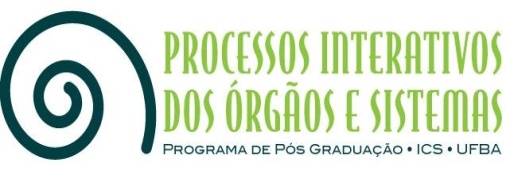 DECLARAÇÃO DE INTERESSEEu	, Portador(a) do CPF sob nº_________________ declaro para os devidos fins de direito, que tenho interesse em concorrer a bolsa de estudo, esta, vinculadas à CAPES e a FAPESB.Sendo assim, declaro nesta oportunidade que tive acesso as Regras para Distribuição de Bolsas Acadêmicas Seleção PPGPIOS 20_______, e concordo com todos os termos.Por fim, fico ciente através deste documento que a falsidade dessa declaração configura crime previsto no Código Penal Brasileiro e passível de apuração na forma da Lei. Além da ciência de responsabilidade sob todos os efeitos e danos causados pelas minhas declarações.Por ser verdade, dou fé.Salvador,_____ de _________________  de 20_____.Assinatura:______________________________________. 